KARTA PRACY NR 8 CHRZEST POLSKIPodpisz każdą ilustrację właściwym imieniem: Dobrawa, Mieszko.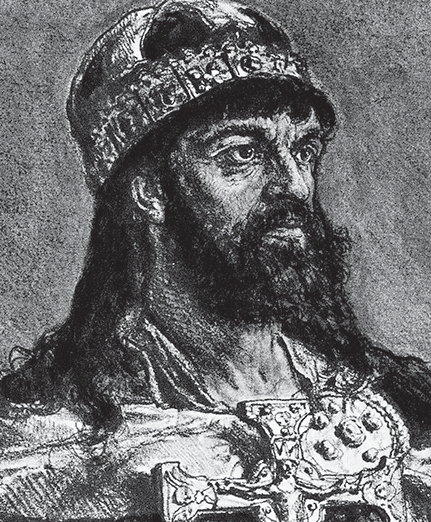 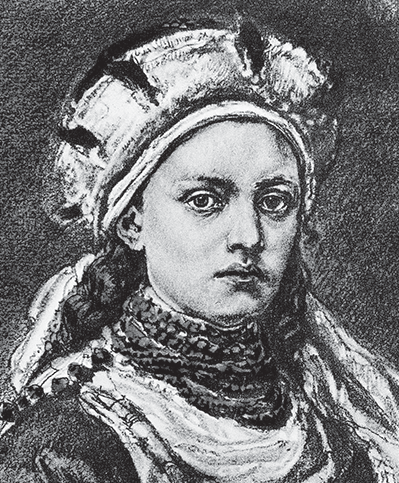 .................................... Postać historyczna, władca Polski, żył w X wieku (10 wieku)..................................... Postać historyczna, księżna przybyła z Czech do Polski, żyła w X wieku (10 wieku).Napisz w wyznaczonych miejscach informacje:jedność państwachrześcijaństwokulturę zachodnioeuropejskąsojusz z CzechamiCo zyskała Polska dzięki przyjęciu chrztu?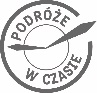 Karty pracy do podręcznika z serii „Podróże w czasie” do klasy 4. GWO........................................................................ ........................................................................ ........................................................................ ........................................................................ Chrzest Polski 966 r. – X wiek (10 wiek)Chrzest Polski 966 r. – X wiek (10 wiek)Chrzest Polski 966 r. – X wiek (10 wiek)Chrzest Polski 966 r. – X wiek (10 wiek)